Методические рекомендации к проекту «День рождения звука Р».Проект предназначен для детей старшего дошкольного возраста с логопедическим заключением: «Тяжелое нарушение речи. Общее недоразвитие речи, 3 уровень речевого развития».

Цель проекта: Использование ИКТ (интерактивных mimio технологий) в сочетании с  игровыми технологиями для коррекции речевых нарушений  и всестороннего развития речи у детей дошкольного возраста.
В проекте представлена система игр, которая поможет учителям - логопедам и воспитателям в поэтапной работе по автоматизации звука [Р] у детей изолированно, в слогах, в словах и предложениях, развитию зрительного и слухового внимания, развитию навыков звукового и слогового анализа слов,  закреплению знаний о букве,  обогащению словарного запаса детей, развитию грамматического строя речи, развитию связной речи, развитию общей моторики и моторики пальцев рук.Автор проекта: О. П. Воробьева – учитель-логопед ГБДОУ детский сад №65 Красносельского района Санкт-Петербурга.Проект состоит из 20 страниц.На протяжении всего проекта присутствуют помощники, при помощи которых: на каждой странице можно узнать задание:        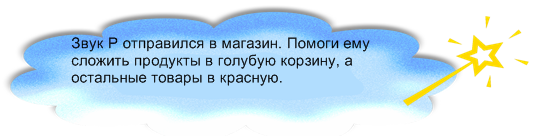 переход со страницы на страницу осуществляется по стрелкам:  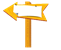 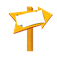 возвращение к содержанию по картинке: 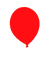 Номер страницы               ПоясненияСлева на каждом слайде – облачко, к которому прикреплены пояснения о ходе представленных на слайде игр. 
Справа на каждом слайде –шарик, для возвращения в содержание.1 страницаТитульный лист2 страницаСодержание и перечень представленных в проекте игр.
К игре можно перейти, нажав на шарик или название.Каждый пункт содержания – гиперссылка на соответствующую страницу проекта, игру.3 страница«Знакомство с героем»«Жил да был звук Р, его все слышали, но никто не видел. И вот однажды добрый волшебник подарил ему букву. Его все заметили, звук Р перестал грустить и пригласил на день рождения друзей. (Слева   стрелочка, при нажатии на которую выдвигается волшебник, превращающий звук в букву)4 страница«Магазин»Звук Р отправился в магазин за продуктами для праздничного стола. Продавец запутал его и положил среди продуктов другие товары. Помоги звуку Р сложить продукты в голубую корзину, а остальные товары в красную.5 страница«Приглашения»Звук Р отправил приглашения своим друзьям, соедини буквы, и ты узнаешь кто придёт на праздник. 6 страница«Пазл»Друзья подарили пазл звуку Р, помоги собрать его, называй все предметы, которые ты видишь.7 страница«Лабиринт»Пройди по лабиринту, и ты приведёшь звук Р и его друзей в парк развлечений (нажав на треугольник, ты сможешь проверить себя).8 страница«Выставка»У входа в парк, звука Р и его друзей встречал фотограф с фотографиями. На фотографиях все животные зоопарка получились одинаковые. А на самом деле они все разные: крохотные, крупные, огромные. Раздели животных на 3 группы и расскажи про них (носорог огромное животное, комар крохотное). Если нажать на треугольник, то можно проверить себя.9 страница«Зоопарк»В парке друзья нашли зоопарк, где животные решили пошутить над ними и поменялись частями тела. Назови, кто чью часть взял (у моржа бараньи рога). (при нажатии на животное, чужие части тела пропадают)10 страница«Найди отличия»Сравни 2 картинки и найди отличия.Если нажать на треугольник, то можно проверить себя.11 страница«Паутина»Злой паук решил испортить праздник и расставил свои сети. Ьуквы в них запутались. Давай испугаем паука, обводя букву рычи Р_Р_Р_Р (при нажатии на паука паук уменьшается)12 страница«Прятки»Наступил вечер, стемнело и звук Р потерял своих друзей, помоги ему найти их. (ребёнок водит фонариком- ищет и называет сказочного персонажа).13 страница«Домино»Для того чтобы звук Р и его друзья попали домой составь правильно домино. Называй предмет и подбирай такой же.14 страница «Ребусы»Реши ребусы, и ты узнаешь какой сюрприз готовят друзья для звука Р (при нажатии на слово ответ появляется отгадка)15 страница«Подарки»Звуку Р подарили подарки, открывай по одному и запоминай. Нужно открыть 2 одинаковых, если не угадал, то закрывай и ищи парный подарок.16 страница«Составь слова из слогов» Составь слова из слогов, и ты узнаешь кто ещё поздравил звук Р с днем рождения.17 страница«Соедини по точкам»Соедини по точкам, и ты узнаешь какой подарок ещё подарили друзья звуку Р.Если нажать на треугольник, то можно проверить себя.18 страница«Укрась торт»Друзья подарили звуку Р торт, помоги его украсить. 19 страница«Рассади гостей по вагончикам»Гости уезжают домой, помоги их рассадить по вагончикам. Сколько слогов в их имени, столько и окон в их вагоне.Если нажать на треугольник, то можно проверить себя.20 страница«Составь слово»Составь слово по цифрам, и ты узнаешь, что сказали гости на прощание звуку Р.